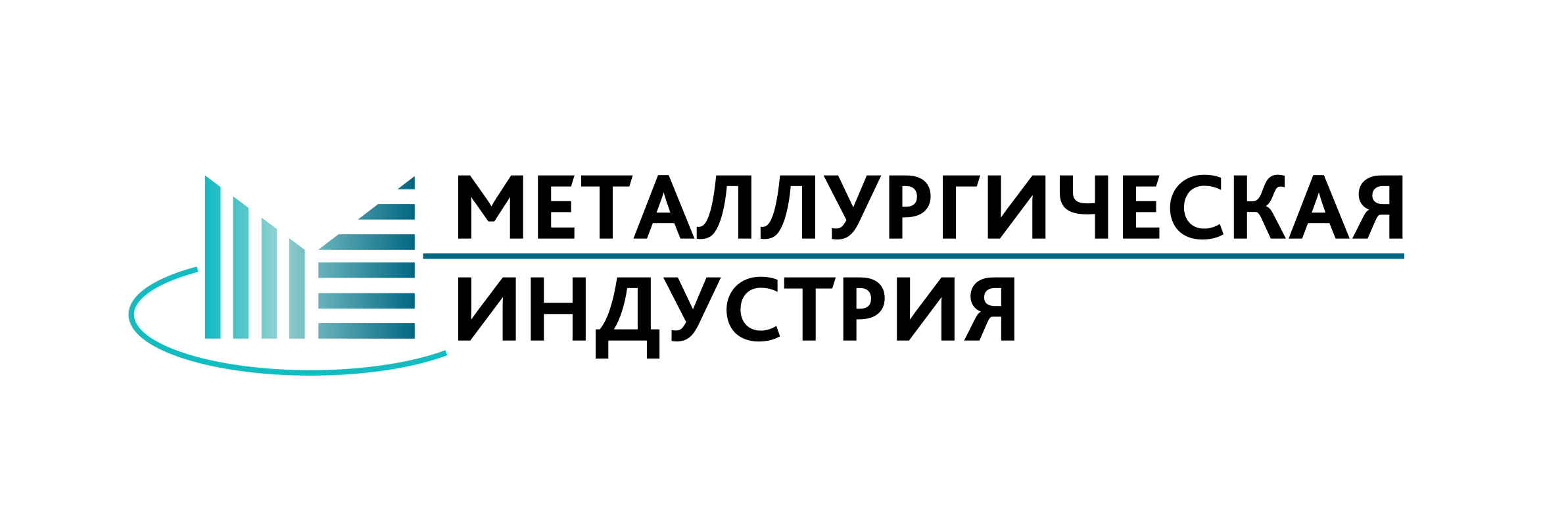 Карточка предприятияСокращенное наименованиеООО "МЕТАЛЛУРГИЧЕСКАЯ ИНДУСТРИЯ"ООО "МЕТАЛЛУРГИЧЕСКАЯ ИНДУСТРИЯ"Полное наименованиеОбщество с ограниченной ответственностью "МЕТАЛЛУРГИЧЕСКАЯ ИНДУСТРИЯ"Общество с ограниченной ответственностью "МЕТАЛЛУРГИЧЕСКАЯ ИНДУСТРИЯ"ИНН66861083026686108302КПП668601001668601001ОГРН11866580591801186658059180ОКПО3236120232361202Юридический адрес620137, г. Екатеринбург, ул. Турбинная, д.7 оф. 407/1620137, г. Екатеринбург, ул. Турбинная, д.7 оф. 407/1Фактический адрес620137, г. Екатеринбург, ул. Турбинная, д.7 оф. 407/1620137, г. Екатеринбург, ул. Турбинная, д.7 оф. 407/1Название банкаТОЧКА ПАО БАНКА "ФК ОТКРЫТИЕ"ТОЧКА ПАО БАНКА "ФК ОТКРЫТИЕ"БИК044525999044525999Р/С4070281010250001680240702810102500016802К/С3010181084525000099930101810845250000999Глав.Бух.Трофимова Наталья АлександровнаТрофимова Наталья АлександровнаДиректорКострова Дарья Викторовна на основании УставаКострова Дарья Викторовна на основании УставаТелефоны 8-800-707-24-35 – Звонок по России бесплатный8-800-707-24-35 – Звонок по России бесплатныйТелефоны Екатеринбург(343) 288-59-49Телефоны Челябинск(351) 700-90-98Телефоны Пермь(342) 248-01-68Телефоны Новосибирск(383) 388-58-51Телефоны Тюмень(3452) 57-97-42Телефоны Сургут(3462) 50-02-45Телефоны Томск (3822) 99-01-89Телефоны Казань(843) 500-50-79Адрес в интернетеhttps://www.cvetstal.ru/https://www.cvetstal.ru/E-mail:info@cvetstal.ruinfo@cvetstal.ru